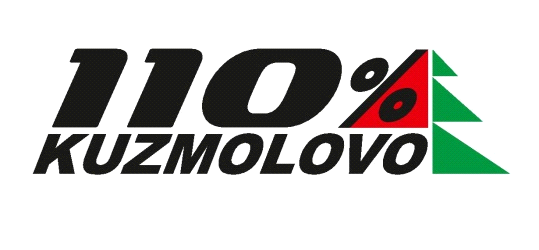 Рогейн 110 – III этапЯвляется 3-им этам Кубка Ленинградской области по Рогейну1. Время и место проведенияСоревнования состоятся 24 июля 2022 года в Ленинградской области в районе п. Поляны. Соревнования являются третьим этапом Кубка «Рогейн 110» 2022 года.2. Организаторы соревнованийКоманда 110%Директор соревнований: Баркалов АндрейГлавный судья: Балясников Владимир3. Форматы соревнованийСоревнования проводятся в следующих форматах:- 3 часа бегом;- 3 часа на велосипеде;Контрольное время соответствует соревновательным форматам бегом и на велосипеде (3 и 3 часа соответственно).4. Программа соревнований10:30-11:30 Регистрация участников и выдача карт11:50 - Брифинг соревнований12:00 - Общий старт участников15:00 - Финиш участников15:10-15:20 - Определение результатов15:30 - Награждение победителей и призеров 5. Участники соревнованийК участию допускаются участники в возрасте от 18 лет (по дате рождения на день соревнований).В формате 3 часа бегом:Участники по группам:М – мужчины от 18 до 50 лет (включительно)Ж – женщины от 18 до 50 лет (включительно)МВ – мужчины-ветераны старше 50 летЖВ – женщины-ветераны старше 50 лет В формате 3 часа на велосипеде:Участники по группам:МВело– мужчины;Ж Вело – женщины;6. Местность соревнований Территория соревнований представляет собой лесной массив с площадью около 12 км2Местность в основном закрытого типа с невысокой проходимостью.Степень пересечённости от средней до высокой. Максимальный перепад высоты на одном склоне до 40 м. Развитость дорожной сети – средняя.7. Карта соревнованийБудет использована спортивная карта формата А3 масштабом 1:12000.Карта заламинирован.Легенды КП впечатаны в карту.8. Система отметкиНа соревнованиях применяется электронная система отметки «SportIdent». Каждый участник соревнований должен иметь свой или арендный чип.9. Определение результатовРезультатом участника является сумма очков, присуждённых за отметку на контрольных пунктах за вычетом штрафа. Стоимость каждого контрольного пункта равна первой цифре его номера.   За каждую полную или неполную минуту опоздания после установленного контрольного времени участнику начисляется 1 очко штрафа (но не более количества набранных очков).   Финиш для опоздавших участников закрывается через 30 минут после окончания контрольного времени. В случае финиша участника после этого времени, набранные участником очки аннулируются.  Участнику с бóльшим количеством очков, или, в случае равного количества набранных очков, участнику, который финишировал раньше, присуждается более высокое место. Участникам, не набравшим ни одного очка, место не присуждается.10. Расположение центра соревнований, проездЦентр соревнований будет расположен в лесу, в нескольких километрах от п.Поляны.Место старта на яндекс.картах будет опубликовано за одну неделю до старта.11. Питание участниковПитание предоставляется в центре соревнований через три часа после старта и до завершения соревнований. 12. ЗаявкаЗаявка осуществляется на сайте https://orgeo.ru/event/22989Оплата осуществляется на месте.13. ФинансированиеСтартовый взнос за каждого участника в соответствии с таблицей: Взнос каждого участника включает в себя оплату индивидуальной карты с дистанцией, судейского компьютерного сопровождения, питания и помощи. Часть средств направляется в призовой фонд.15. БезопасностьУчастники соревнований несут полную ответственность за свое здоровье и безопасность, выступают в соревнованиях под свою личную ответственность. Выходя на старт, участник берет на себя (сам несет) полную ответственность за своё здоровье, физическое состояние, все возможные последствия, произошедшие с ним на Рогейне 110. К организатору старта претензий не имеет. С Положением соревнований ознакомлен. О возможных последствиях предупреждён.16. НаграждениеВсе участники, занявшие с 1 по 3 место в группах, награждаются дипломами и сладкими призами. Присутствие на награждении обязательно. 17. Контакты Баркалов Андрей   т.+7 (921) 952-12-02Группа в социальной сети: https://vk.com/club197270357Настоящее Положение является приглашением на соревнования!Сроки регистрацииСтоимостьДо 22.07.2022 включительно1000 р.24.07.22 на старте1300 р.до 22.07.2022 включительно,для спортсменов 1962г.р. и старше 800р.24.07.22 на старте, для спортсменов 1962г.р. и старше 1000р.Аренда чипа SI100 р.